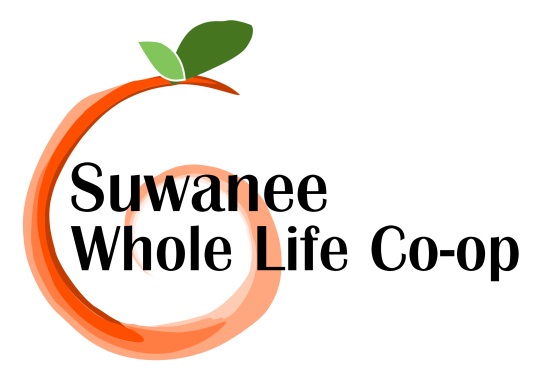 The Purpose and Benefit of this DirectoryThe purpose of this directory is to help co-op members advertise their products or services and to foster a sense of community. If you are an active member and would like to list your service or business, please send me an email with your name, business name, brief description, website address and contact information. The directory will be updated on a monthly basis. I’m looking forward to supporting all our local business owners and I hope you are too!Products and Services: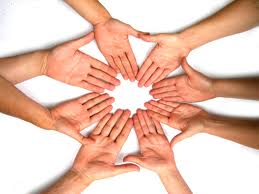 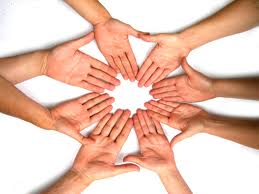 Automobile salesDSI AutosalesMike CombeeManager3630 Burnette Park Dr. BSuwanee, GA 30024770-271-9306www.dsiautosales.comHandmade Accessories 

Sariyana's Bowtique
Description: Beautiful Girly Accessories (headbands, clips, etc.) for babies to adultsAlana Stander
Website: www.SariyanasBowtique.etsy.com
Facebook: www.facebook.com/SariyanasBowtique
Email: SariyanasBowtique@gmail.comHealth ResourcesADHD Autism ResourcesTutoring and Educational InterventionsJennifer Scoville770-710-7340Pet grooming, boarding, daycare and holistic pet foodsThe PawPlex3580 Lawrenceville- Suwanee Rd.Tracy Duncan678-765-0981www.thepawplex.comresidential remodeling contractorHamilton Design-Build, LLC. 3rd Generation CraftsmanRemodeling, repairs, home maintenance and handyman servicesJohn Hamilton Morse IV770-241-7150www.hamiltondb.com Wine Consultation & SalesWineShop At Home  Joanna OrtegaI am an independent wine consultant for WineShop At Home, a Napa Valley winery. We specialize in private, in-home wine tastings of our exclusive artisan wines. We also offer wine club memberships, custom wine labels for personal or corporate gifts, weddings or birthdays and wine gift baskets for any occasion. Interested in hosting a wine tasting or giving classy wine gifts? I can be reached at 404-409-7117 or via email at oncloudwine@gmail.com. Website: http://www.wineshopathome.com/joannaortega Facebook: https://www.facebook.com/#!/joannaoncloudwine